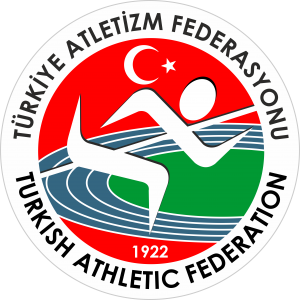                                 TÜRKİYE ATLETİZM FEDERASYONU                                                   2020 SEZONU                  ATLETİZM GELİŞTİRME PROJESİ YARIŞMA STATÜSÜ	GENEL KONULAR:  Atletizm Geliştirme Projesi kros yarışmaları TAF Yarışma Talimatı, IAAF yarışma kurallarına ve bu statüdeki kurallara bağlı olarak düzenlenecektir.Atletizm Geliştirme Projesi kızlar ve erkeklerde iki kademe ve final kademesi olarak yapılacaktır. İlk kademesi mahallinde il takımı belirleme yarışmaları, ikinci kademe bölge grup yarışmaları ve final kademesi ile sonuçlanacaktır. Bölge grup merkezlerinde yapılan ikinci kademe yarışmaları sonrasında ilk 4 (dört), 6. Grup merkezinde ise ilk 2 (iki) sırada yer alan takımlar final yarışmasına katılacaklardır.Mahalli yarışmalar tüm sporculara açık olarak yapılacaktır. Grup yarışmaları mahallinde yapılan yarışmalar neticesinde oluşturulan il takımları arasında yapılacaktır. Ancak mahalli yarışmalarda takım oluşumu için yeterli katılım olmaması durumunda ikinci kademe grup yarışmalarına ferdi katılım sağlanabilir. İkinci kademe yarışmaları sonrasında ilk 3 (üç) içerisinde yer alan ferdi sporcular da final kademesine katılabilir.Her il, ilgili yaş kategorilerinde 1 (bir) takım ile temsil edilecektir. Proje kapsamında yer alan sporcular; Projenin amacına ulaşılabilmesi açısından 2006 - 2007 ve 2008 – 2009 doğumlu sporcular yarışacak, sporcuların 1 Ekim 2018 tarihinden sonra çıkartılmış lisanslı sporcular olması yeterlidir.  Yarışmalara, 2019-2020 yılı vizeli lisansı (kulüp veya ferdi lisans) ve resimli nüfus cüzdanını ibraz etmek kaydıyla katılabileceklerdir. Bu belgeleri eksik olan ve resimsiz nüfus cüzdanı olan sporcular yarışmalara alınmayacaktır. Okul lisansı ile yarışmalara sporcu alınmayacaktır.Kulübünün (kulüp lisansının) bulunduğu il ve ikamet ettiği ili farklı olan sporcular ikametlerinin bulunduğu il adına yarışacaklardır. Atletizm Federasyonu Atletizm Yarışma Talimatının 7. maddesinde yer alan  “U16 kategorisinde ve proje yarışmaları kapsamında yapılacak  yarışmalarda, fiziksel görüntüsü yaş grubuna uygun olmayan sporculardan, hastane doğum raporu belgesi istenecektir. Yaşının kategorisine uygun olduğunu 3 iş günü içerisinde belgelendiremeyen sporcular takımı adına puan kazandırmayacak, yarışması geçersiz sayılacaktır. İl takımları oluşturulurken bu hükmün dikkate alınması, il takımlarının temsilci ve antrenörlerinin zor durumda kalmaması açısından önem taşımaktadır.Mahallinde belirlenen sporcuların dışında hiç kimse grup yarışmalarında yarışamayacaktır. Yarışmaların yapılacağı illerde ve bölgelerde emniyet ve sağlık tedbirlerinin alınmasına hassasiyet gösterilmesi gerekmektedir.Bir gün olarak yapılacak yarışmaların sonucunda kız ve erkek takım sıralamaları ayrı ayrı belirlenecektir. Yarışmalar için herhangi bir katılım ücreti alınmayacaktır. Grup yarışma kayıtları için takımların; Türkiye Atletizm Federasyonu web sayfasında statü ile birlikte yayımlanan kayıt linkini doldurarak en geç yukarıda belirtilen tarih ve saate kadar göndermeleri gerekmektedir. Teknik toplantı sırasında ve sonrasında yeni kayıt yapılmayacaktır. Bu nedenle tüm takımlar kayıtlarını yukarıda belirtilen tarihe kadar internetten yapmaları gerekmektedir. Kaydı yapmak; teknik toplantıya katılmama sebebi değildir. Kayıtların teyidi teknik toplantıda yapılacağından takım temsilcilerinin mutlaka teknik toplantıya katılmaları gerekmektedir. Mazeretlerinden dolayı toplantıya katılamayan takımların temsilcilerinin tespiti teknik delege tarafından yapılacak, katılmayanlarla ilgili nihai kararı kendisi verecektir.Final yarışmaları için kayıt linki açılmayacak olup; Grup yarışmaları sonunda finalde yarışma hakkı kazanan il takımları ve ferdi sporcular katılacaklardır. Kayıtlar final yarışmaları teknik toplantısında kontrol edilecektir.Takım temsilcileri, İl Müdürlüklerince onaylanmış listeleri ve 2019-2020 sezonu vizeli kulüp/ferdi sporcu lisansları ve nüfuz cüzdanları ile birlikte en fazla bir kişi teknik toplantıya katılacaklardır.IAAF Kural: 144.1(b) Medikal Delege veya resmi sağlık görevlisi tarafından söylendiği/istendiği takdirde sporcu yarışmadan çekilecektir.TEKNİK KONULAR: Yaş Kategori ve Yarışma Mesafeleri:Kızlarda ve erkeklerde her kategoride takımlar 4’er sporcudan oluşacak, ilk 3 sporcunun aldığı puanlara göre takım puanı hesaplanacaktır.(Takımlar puanlamaya dahil olan sporcu sayısı (3 sporcu) ile yarışmaya katılabilir.) Eşitlik halinde 3. sporcusu önde gelen takım galip sayılacaktır. Takım puanları ferdi sporcular sıralamadan çıkartılmadan yapılacak ve takımlar en az puan alan takımdan en yüksek puan alan takım sıralamasına göre yapılacaktır. Yarışmalar önce köy, belde ve ilçelerde düzenlenecektir. İlçe merkezlerinde köy ve belde sporcularının katılacağı ilçe seçmelerinin yapılması mutlaka sağlanmalıdır.Yarışmalarda illerin sporcuları tek tip forma ile yarışmaya katılacaklardır.Yarışmalar sonunda üstün başarı gösteren sporcular Atletizm Federasyonu Başkanlığı ile Gençlik ve Spor İl Müdürlüğünce takibe alınarak Türk Milli Takımına alt yapı oluşturacaktır. Finalde her kategoride ferdi olarak ilk 5’e giren sporcular Atletizm Federasyonu tarafından takibe alınacaktır. Grup ve final yarışmalarında kullanılacak göğüs numaraları Atletizm Federasyonu tarafından temin edilecek olup; takımlar final yarışmalarında da aynı göğüs numaralarını kullanacaklar ve finale gelecek takımlar göğüs numaralarını yanlarında getireceklerdirBölge yarışmaları on beş grupta yer alan illerin katılımı ile sekiz grup merkezinde ekte belirtilen illerde yapılacaktır.MALİ KONULAR :İllerde ve ilçelerde yapılacak olan il takımı belirleme yarışmalarını Gençlik ve Spor İl Müdürlükleri kendi bütçe imkanları ile yapacaklardır.Grup yarışmaları proje kapsamında yapıldığı için takım olarak katılanlarda, kategorilerine göre 4 sporcu 1 antrenör ve 1 temsilcinin, ferdilerde ise İl Müdürlükleri tarafından verilen onay listesinde yer alan sporcu, temsilci ve antrenörlerin kanuni harcırahları bağlı oldukları Gençlik ve Spor İl Müdürlükleri tarafından ödenecektir. Yarışmalara katılacak kafilelerin Gençlik ve Spor İl Müdürlüğü’nden alacakları tasdikli isim listelerini Grup merkezlerinde düzenlenecek olan ikinci kademe yarışmalarında Bölge Koordinatörüne, final yarışmasında ise Federasyon görevlisine vermeleri gerekmektedir. (silinti, kazıntı ve isim ilavesi yapılmış listeler kabul edilmeyecektir.)Final yarışmasına katılarak ilk 12 sırada yer alan takımların 1 (bir) temsilci, 1 (bir) antrenör ve 4 (dört) sporcusunun yolluk ve yevmiyeleri Atletizm Federasyonu Başkanlığı tarafından verilecektir.Final yarışmalarına ferdi olarak katılan ve ilk 10 (on) sırada yer alan sporcu ve antrenörlerin yolluk ve yevmiyeleri Atletizm Federasyonu Başkanlığı tarafından ödenecektir.AGP Yarışmaları bir proje kapsamında düzenlendiği için, Final yarışmalarına katılan ve takım sıralamasında ilk on iki (12) dışında kalan takımlar ile ferdi sıralama sonrasında ilk on (10) sıra dışında kalan sporcu, antrenör ve temsilcinin yolluk ve yevmiyeleri Gençlik ve Spor İl Müdürlükleri tarafından ödenecektir.Yarışmaya iştirak edecek kafilelere yapılacak otobüs ödemelerinde Federasyonumuzun yürürlükte olan son rayiç bedelleri dikkate alınacaktır.Final yarışmasında yarışma mahalline 800km ve daha uzak mesafeden gelenlere bir günlük fazla ödeme yapılır. ÖDÜL:Mahalli yarışmalarda her yaş grubunda ilk üç dereceye giren kız ve erkek sporculara madalya, başarı belgesi veya katılım belgesi Gençlik Spor İl Müdürlüğü bütçe imkanları dahilinde verilecektir.Grup merkezlerinde düzenlenen ikinci kademe yarışmalarında her yaş grubunda ilk üç dereceye giren kız ve erkek sporcuya madalya, ilk üç dereceye giren takımlara kupa sporcularına da madalyaları Atletizm Federasyonu Başkanlığı tarafından verilecektir.Atletizmi Geliştirme Projesi final yarışmalarında her yaş grubunda ferdi sıralamada ilk üç sporcuya madalya, takım sıralamasında ilk üç sırada yer alan takımlara kupa, sporcularına ise madalyaları Atletizm Federasyonu Başkanlığı tarafından verilecektir.Ayrıca yarışmalar sonunda kategorilerinde ilk 10 (on) sırayı elde eden sporculara spor malzemesi Atletizm Federasyonu Başkanlığı tarafından verilecektir.HÜKÜM BULUNMAYAN HALLER Türkiye Atletizm Federasyonu tarafından organize edilen yarışmaların tüm sorumluluğu, Yarışma Statüsünün yayımlandığı andan itibaren Türkiye Atletizm Federasyonu Başkanlığı tarafından görevlendirilen Teknik Delegededir. Yarışma statüsü ile ilgili anlaşılmayan konular ve yarışmalar sırasında meydana gelen tüm teknik konulardaki anlaşmazlıklar Teknik Delege tarafından çözümlenecektir.Yarışma statüsü dışında kalan hususlarla ilgili TAF talimatları geçerlidir.TAF talimatlarında hükmü bulunmayan hallerde TAF Yönetim Kurulu kararı geçerlidir.         TEKNİK DELEGE:Teknik Delege	:  Esin Dalkıran GÜLLÜ 	Telefon no.	:  0531-3861466 E-posta adresi	:  ATLETİZMİ GELİŞTİRME PROJESİ - 20201.KADEME YARIŞMALARI TARİHİ22 ŞUBAT – 10 MART İLLERDEGRUP YARIŞMALARI TARİHİ VE YERİ14 MART 2020 GRUP MERKEZLERİNDETEKNİK TOPLANTI TARİHİ / YERİ13 MART 2020 Saat:17:00 GSİM’lüğü tarafından belirlenen salondaGRUP YARIŞMALARI İNTERNET SON KAYIT TARİHİ VE KAYIT LİNKİ11 MART 2020 Saat:17:00 https://forms.gle/QQVsAKmvuCPDD5Fh6  Link üzerinden yapılacaktır.FİNAL YARIŞMA TARİHİ VE YERİ11 Nisan 2020 - ESKİŞEHİRKATEGORİSİ2006-2007 / 2008-2009KATEGORİDOĞUM TARİHİTAKIM PUANLAMASIMESAFELERKIZLAR2006 – 20073+12 KmERKEKLER2006 – 20073+12 KmKIZLAR2008 – 20093+11,5 Km ERKEKLER2008 – 20093+11,5 Km15 İL MERKEZİ, BAĞLI İLLER VE BÖLGE KOORDİNATÖRLERİ15 İL MERKEZİ, BAĞLI İLLER VE BÖLGE KOORDİNATÖRLERİ15 İL MERKEZİ, BAĞLI İLLER VE BÖLGE KOORDİNATÖRLERİ15 İL MERKEZİ, BAĞLI İLLER VE BÖLGE KOORDİNATÖRLERİ15 İL MERKEZİ, BAĞLI İLLER VE BÖLGE KOORDİNATÖRLERİ15 İL MERKEZİ, BAĞLI İLLER VE BÖLGE KOORDİNATÖRLERİ15 İL MERKEZİ, BAĞLI İLLER VE BÖLGE KOORDİNATÖRLERİ15 İL MERKEZİ, BAĞLI İLLER VE BÖLGE KOORDİNATÖRLERİBÖLGELERBÖLGE MERKEZİBÖLGE MERKEZİ BAĞLI İLLER BAĞLI İLLER BAĞLI İLLERİSİMİRTİBAT1.BÖLGE MERKEZİVANVANBİTLİS-ŞIRNAK-HAKKARİ-MUŞ-SİİRT-BİNGÖLBİTLİS-ŞIRNAK-HAKKARİ-MUŞ-SİİRT-BİNGÖLBİTLİS-ŞIRNAK-HAKKARİ-MUŞ-SİİRT-BİNGÖLFADIL KARA0 535 714 77 092.BÖLGE MERKEZİDİYARBAKIRDİYARBAKIRMARDİN-BATMANMARDİN-BATMANMARDİN-BATMANMUSTAFA CİHAN0 532 446 16 973.BÖLGE MERKEZİGAZİANTEPGAZİANTEPADIYAMAN-KİLİS-HATAY-KAHRAMANMARAŞ-MALATYA-ŞANLIURFAADIYAMAN-KİLİS-HATAY-KAHRAMANMARAŞ-MALATYA-ŞANLIURFAADIYAMAN-KİLİS-HATAY-KAHRAMANMARAŞ-MALATYA-ŞANLIURFANURETTİN ÖZYÜREK0 542 317 70 25 4.BÖLGE MERKEZİERZURUMERZURUMAĞRI-IĞDIR-KARS-ARDAHANAĞRI-IĞDIR-KARS-ARDAHANAĞRI-IĞDIR-KARS-ARDAHANMEHMET KAYAN0 532 702 36 155.BÖLGE MERKEZİTRABZONTRABZONRİZE-BAYBURT-GÜMÜŞHANE-GİRESUN-ARTVİNRİZE-BAYBURT-GÜMÜŞHANE-GİRESUN-ARTVİNRİZE-BAYBURT-GÜMÜŞHANE-GİRESUN-ARTVİNZEYNEP BATAR0 532 638 14 226.BÖLGE MERKEZİSİVASSİVASAMASYA-TOKAT-ERZİNCAN-TUNCELİ-ELAZIĞAMASYA-TOKAT-ERZİNCAN-TUNCELİ-ELAZIĞAMASYA-TOKAT-ERZİNCAN-TUNCELİ-ELAZIĞABDULLAH YILMAZ0 532 254 94 73 7.BÖLGE MERKEZİSAMSUNSAMSUNSİNOP-ÇANKIRI-ÇORUM-ORDUSİNOP-ÇANKIRI-ÇORUM-ORDUSİNOP-ÇANKIRI-ÇORUM-ORDUORHAN YÜZER0 505 249 09 888.BÖLGE MERKEZİKAYSERİKAYSERİKIRŞEHİR-AKSARAY-NEVŞEHİR-NİĞDE-YOZGATKIRŞEHİR-AKSARAY-NEVŞEHİR-NİĞDE-YOZGATKIRŞEHİR-AKSARAY-NEVŞEHİR-NİĞDE-YOZGATKEMAL KOYUNCU0 543 672 48 059.BÖLGE MERKEZİMERSİNMERSİNADANA-OSMANİYE-KARAMANADANA-OSMANİYE-KARAMANADANA-OSMANİYE-KARAMANHALİL OĞUZ0 532 252 77 67 10.BÖLGE MERKEZİANTALYAANTALYAKONYA-ISPARTA-BURDUR-DENİZLİ-AFYONKARAHİSARKONYA-ISPARTA-BURDUR-DENİZLİ-AFYONKARAHİSARKONYA-ISPARTA-BURDUR-DENİZLİ-AFYONKARAHİSARHALUK GÜVEN0 533 398 97 1211.BÖLGE MERKEZİİZMİRİZMİRMUĞLA-AYDIN-UŞAK-MANİSAMUĞLA-AYDIN-UŞAK-MANİSAMUĞLA-AYDIN-UŞAK-MANİSATURGAY ÇABUKEL0 555 640 74 6212.BÖLGE MERKEZİANKARAANKARAESKİŞEHİR-BİLECİK-BOLU-KÜTAHYA-KIRIKKALEESKİŞEHİR-BİLECİK-BOLU-KÜTAHYA-KIRIKKALEESKİŞEHİR-BİLECİK-BOLU-KÜTAHYA-KIRIKKALEALİ ÇELİK0 533 565 01 2613.BÖLGE MERKEZİBURSABURSABALIKESİR-ÇANAKKALE-YALOVA-KOCAELİBALIKESİR-ÇANAKKALE-YALOVA-KOCAELİBALIKESİR-ÇANAKKALE-YALOVA-KOCAELİİSHAK KAYA0 532 402 49 1714.BÖLGE MERKEZİSAKARYASAKARYAKASTAMONU-BARTIN-DÜZCE-KARABÜK-ZONGULDAKKASTAMONU-BARTIN-DÜZCE-KARABÜK-ZONGULDAKKASTAMONU-BARTIN-DÜZCE-KARABÜK-ZONGULDAKCENGİZ KAMACI0 505 803 70 7515.BÖLGE MERKEZİİSTANBULİSTANBULTEKİRDAĞ-EDİRNE-KIRKLARELİTEKİRDAĞ-EDİRNE-KIRKLARELİTEKİRDAĞ-EDİRNE-KIRKLARELİESRA AKGÜN YILMAZ0 533 741 98 42BÖLGE YARIŞMA YERLERİBÖLGE YARIŞMA YERLERİBÖLGE YARIŞMA YERLERİBÖLGE YARIŞMA YERLERİBÖLGE YARIŞMA YERLERİBÖLGE YARIŞMA YERLERİBÖLGE YARIŞMA YERLERİBÖLGE YARIŞMA YERLERİBÖLGELERBÖLGELER1.  Kademe1.  Kademe2. KademeBAĞLI İLLERBAĞLI İLLERBAĞLI İLLER1.BÖLGE MERKEZİ1.BÖLGE MERKEZİİLLERDEİLLERDE     BATMANVAN- BİTLİS-ŞIRNAK-HAKKARİ-MUŞ-SİİRT-BİNGÖLVAN- BİTLİS-ŞIRNAK-HAKKARİ-MUŞ-SİİRT-BİNGÖLVAN- BİTLİS-ŞIRNAK-HAKKARİ-MUŞ-SİİRT-BİNGÖL2.BÖLGE MERKEZİ2.BÖLGE MERKEZİİLLERDEİLLERDE     BATMANDİYARBAKIR-MARDİN-BATMANDİYARBAKIR-MARDİN-BATMANDİYARBAKIR-MARDİN-BATMAN4.BÖLGE MERKEZİ4.BÖLGE MERKEZİİLLERDEİLLERDEERZURUMERZURUM-AĞRI-IĞDIR-KARS-ARDAHANERZURUM-AĞRI-IĞDIR-KARS-ARDAHANERZURUM-AĞRI-IĞDIR-KARS-ARDAHAN5.BÖLGE MERKEZİ5.BÖLGE MERKEZİİLLERDEİLLERDEERZURUMTRABZON-RİZE-BAYBURT-GÜMÜŞHANE-GİRESUN-ARTVİNTRABZON-RİZE-BAYBURT-GÜMÜŞHANE-GİRESUN-ARTVİNTRABZON-RİZE-BAYBURT-GÜMÜŞHANE-GİRESUN-ARTVİN6.BÖLGE MERKEZİ6.BÖLGE MERKEZİİLLERDEİLLERDETOKATAMASYA-SİVAS-TOKAT-ERZİNCAN-TUNCELİ-ELAZIĞAMASYA-SİVAS-TOKAT-ERZİNCAN-TUNCELİ-ELAZIĞAMASYA-SİVAS-TOKAT-ERZİNCAN-TUNCELİ-ELAZIĞ7.BÖLGE MERKEZİ7.BÖLGE MERKEZİİLLERDEİLLERDEKIRŞEHİRSAMSUN-SİNOP-ÇANKIRI-ÇORUM-ORDUSAMSUN-SİNOP-ÇANKIRI-ÇORUM-ORDUSAMSUN-SİNOP-ÇANKIRI-ÇORUM-ORDU8.BÖLGE MERKEZİ8.BÖLGE MERKEZİİLLERDEİLLERDEKIRŞEHİRKAYSERİ-KIRŞEHİR-AKSARAY-NEVŞEHİR-NİĞDE-YOZGATKAYSERİ-KIRŞEHİR-AKSARAY-NEVŞEHİR-NİĞDE-YOZGATKAYSERİ-KIRŞEHİR-AKSARAY-NEVŞEHİR-NİĞDE-YOZGAT3.BÖLGE MERKEZİ3.BÖLGE MERKEZİİLLERDEİLLERDEOSMANİYEGAZİANTEP-ADIYAMAN-KİLİS-HATAY-K.MARAŞ-MALATYA-Ş.URFAGAZİANTEP-ADIYAMAN-KİLİS-HATAY-K.MARAŞ-MALATYA-Ş.URFAGAZİANTEP-ADIYAMAN-KİLİS-HATAY-K.MARAŞ-MALATYA-Ş.URFA9.BÖLGE MERKEZİ9.BÖLGE MERKEZİİLLERDEİLLERDEOSMANİYEMERSİN-ADANA-OSMANİYE-KARAMANMERSİN-ADANA-OSMANİYE-KARAMANMERSİN-ADANA-OSMANİYE-KARAMAN10.BÖLGE MERKEZİ10.BÖLGE MERKEZİİLLERDEİLLERDEMUĞLAANTALYA- KONYA-ISPARTA-BURDUR-DENİZLİ-AFYONKARAHİSARANTALYA- KONYA-ISPARTA-BURDUR-DENİZLİ-AFYONKARAHİSARANTALYA- KONYA-ISPARTA-BURDUR-DENİZLİ-AFYONKARAHİSAR11.BÖLGE MERKEZİ11.BÖLGE MERKEZİİLLERDEİLLERDEMUĞLAİZMİR-MUĞLA-AYDIN-UŞAK-MANİSAİZMİR-MUĞLA-AYDIN-UŞAK-MANİSAİZMİR-MUĞLA-AYDIN-UŞAK-MANİSA12.BÖLGE MERKEZİ12.BÖLGE MERKEZİİLLERDEİLLERDEANKARAANKARA-ESKİŞEHİR-BİLECİK-BOLU-KÜTAHYA-KIRIKKALEANKARA-ESKİŞEHİR-BİLECİK-BOLU-KÜTAHYA-KIRIKKALEANKARA-ESKİŞEHİR-BİLECİK-BOLU-KÜTAHYA-KIRIKKALE14.BÖLGE MERKEZİ14.BÖLGE MERKEZİİLLERDEİLLERDEANKARASAKARYA-KASTAMONU-BARTIN-DÜZCE-KARABÜK-ZONGULDAKSAKARYA-KASTAMONU-BARTIN-DÜZCE-KARABÜK-ZONGULDAKSAKARYA-KASTAMONU-BARTIN-DÜZCE-KARABÜK-ZONGULDAK13.BÖLGE MERKEZİ13.BÖLGE MERKEZİİLLERDEİLLERDEİSTANBULBURSA-BALIKESİR-ÇANAKKALE-YALOVA-KOCAELİBURSA-BALIKESİR-ÇANAKKALE-YALOVA-KOCAELİBURSA-BALIKESİR-ÇANAKKALE-YALOVA-KOCAELİ15.BÖLGE MERKEZİ15.BÖLGE MERKEZİİLLERDEİLLERDEİSTANBULİSTANBUL-TEKİRDAĞ-EDİRNE-KIRKLARELİİSTANBUL-TEKİRDAĞ-EDİRNE-KIRKLARELİİSTANBUL-TEKİRDAĞ-EDİRNE-KIRKLARELİ